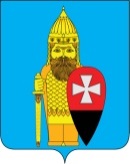 АДМИНИСТРАЦИЯ ПОСЕЛЕНИЯ ВОРОНОВСКОЕ В ГОРОДЕ МОСКВЕПОСТАНОВЛЕНИЕ13.07.2018 г. № 54Об утверждении отчета об исполнении бюджета поселения Вороновское за 1 полугодие 2018 годаВ соответствии со ст.ст. 9, 264.2, 264.6 Бюджетного кодекса Российской Федерации, Уставом поселения Вороновское, решением Совета депутатов поселения Вороновское от 24 октября 2012 года № 07/02 «Об утверждении положения о бюджетном процессе в поселении Вороновское в городе Москве»,  рассмотрев проект отчёта об исполнении бюджета поселения Вороновское за 1 полугодие 2018года,  администрация поселения Вороновское  постановляет:1. Утвердить отчет об исполнении бюджета поселения Вороновское за 1 полугодие 2018г. со следующими показателями: отчет об исполнении доходов бюджета поселения Вороновское по кодам классификации доходов бюджета за 1 полугодие 2018года (приложение 1).отчет об исполнении бюджета поселения Вороновское по ведомственной структуре расходов бюджета за 1 полугодие 2018года (приложение 2).отчет об исполнении расходов бюджета поселения Вороновское  по разделам и подразделам классификации расходов бюджета за 1 полугодие 2018года (приложение3).отчет об источниках финансирования дефицита поселения Вороновское по кодам классификации источников финансирования дефицита бюджета за 1 полугодие 2018года  (приложение 4).2. Принять к сведению информацию о численности муниципальных служащих органов местного самоуправления, работников муниципальных учреждений с указанием фактических затрат на их содержание за 1 полугодие 2018года (приложение 5).3. Опубликовать настоящее постановление в бюллетене «Московский муниципальный вестник» и разместить на официальном сайте администрации поселения Вороновское в информационно-телекоммуникационной сети «Интернет».Контроль за исполнением настоящего постановления возложить на заместителя главы администрации поселения Вороновское Воробьеву Е.С.Глава администрации поселения Вороновское                     		                                                         Е.П. ИвановПриложение 1к постановлению администрациипоселения Вороновское№ 54 от 13.07.2018 годаОтчетоб исполнении доходов бюджета поселения Вороновское по кодам классификации доходов бюджета за 1 полугодие 2018 годаПриложение 2к постановлению администрациипоселения Вороновское№ 54 от 13.07.2018 годаОтчетоб исполнении бюджета поселения Вороновское по ведомственной структуре расходов бюджета за 1 полугодие 2018годаПриложение 3к постановлению администрациипоселения Вороновское№ 54 от 13.07.2018 годаОтчетоб исполнении расходов бюджета поселения Вороновское  по разделам и подразделам классификации расходов бюджета за 1 полугодие 2018 годаПриложение 4к постановлению администрациипоселения Вороновское№ 54 от 13.07.2018 годаОтчетоб источниках финансирования дефицита поселения Вороновское по кодам классификации  источников финансирования дефицита бюджета за 1 полугодие 2018  годаПриложение 5к постановлению администрациипоселения Вороновское№ 54 от 13.07.2018 годаИнформацияо численности муниципальных служащих органов местного самоуправления,работников муниципальных учреждений бюджетной сферы  поселения Вороновскоеза 1 полугодие 2018 годаНаименование показателейАдминистраторГруппа Подгруппа Статья Подстатья Элемент ПрограммаЭкономическая классификацияУтвержденный план, тыс. руб.Исполнено за 1 полугодие 2018  года,            тыс. руб.%                       исполнения к утвержденному плану1234567ДОХОДЫ БЮДЖЕТА - ИТОГО0008 50 00000 00 0000523 044,7118 933,622,7Налог на доходы физических лиц1821 01 02000 01 0000 11036 915,016 197,243,9Доходы от уплаты акцизов на дизельное топливо, подлежащие распределению между бюджетами субъектов Российской Федерации и местными бюджетами с учетом установленных дифференцированных нормативов отчислений в местные бюджеты1001 03 02230 01 0000 1102 895,31 444,749,9Доходы от уплаты акцизов на моторные масла для дизельных и (или) карбюраторных (инжекторных) двигателей, подлежащие распределению между бюджетами субъектов Российской Федерации и местными бюджетами с учетом установленных дифференцированных нормативов отчислений в местные бюджеты1001 03 02240 01 0000 11037,011,029,7Доходы от уплаты акцизов на автомобильный бензин, подлежащие распределению между бюджетами субъектов Российской Федерации и местными бюджетами с учетом установленных дифференцированных нормативов отчислений в местные бюджеты1001 03 02250 01 0000 1104 490,22 178,248,5Доходы от уплаты акцизов на прямогонный бензин, подлежащие распределению между бюджетами субъектов Российской Федерации и местными бюджетами с учетом установленных дифференцированных нормативов отчислений в местные бюджеты1001 03 02260 01 0000 1101,3-300,2-23 092,3Единый сельскохозяйственный налог1821 05 03000 01 0000 11020,00,00,0Налог на имущество физических лиц, взимаемый по ставкам, применяемый к объектам налогообложения, расположенным в границах внутригородских муниципальных образований городов федерального значения 1821 06 01010 03 0000 1106 551,02 056,831,4Земельный налог с организаций, обладающих земельным участком, расположенным в границах внутригородских муниципальных образований городов федерального значения1821 06 06031 03 0000 110137 390,888 814,264,6Земельный налог с физических лиц, обладающих земельным участком, расположенным в границах внутригородских муниципальных образований городов федерального значения1821 06 06041 03 0000 11012 386,62 179,217,6Доходы, получаемые в виде арендной платы, а также средства от продажи права на заключение договоров аренды за земли, находящиеся в собственности внутригородских муниципальных образований городов федерального значения   (за исключением имущества муниципальных автономных учреждений)0711 11 05011 02 8001 1205 599,02 269,740,5Доходы от сдачи в аренду имущества, находящегося в оперативном управлении органов управления внутригородских муниципальных образований городов федерального значения и созданных ими учреждений (за исключением  имущества муниципальных бюджетных и автономных учреждений)9001 11 05033 03 0000 1202 564,61 253,248,9Прочие поступления от использования имущества, находящегося в собственности внутригородских муниципальных образований городов федерального значения (за исключением имущества муниципальных бюджетных и автономных учреждений, а также имущества муниципальных унитарных предприятий, в том числе казенных)9001 11 09043 03 0000120458,015,43,4Невыясненные поступления, зачисляемые в бюджеты внутригородских муниципальных образований городов федерального значения9001 17 01030 03 00001800,01,50,0Прочие субсидии бюджетам внутригородских муниципальных образований городов федерального значения (на ремонт объектов дорожного хозяйства)9002 02 29999 03 0007 151235 758,30,0Прочие субсидии бюджетам внутригородских муниципальных образований городов федерального значения (на содержание объектов дорожного хозяйства)9002 02 29999 03 0008 15156 058,04 715,38,4Прочие субсидии бюджетам внутригородских муниципальных образований городов федерального значения (на  благоустройство территории жилой застройки)9002 02 29999 03 0009 1516 472,00,0Прочие субсидии бюджетам внутригородских муниципальных образований городов федерального значения (на осуществление мероприятий по отлову и содержанию безнадзорных животных, обитающих на территории ТиНАО города Москвы)9002 02 29999 03 0016 1514 119,5180,44,4Прочие субсидии бюджетам внутригородских муниципальных образований городов федерального значения  (на организацию обустройства мест массового отдыха населения)9002 02 29999 03 0017 15110 303,0 0,0Субвенции бюджетам внутригородских муниципальных образований городов федерального значения  на осуществление первичного воинского учета на территориях, где отсутствуют военные комиссариаты9002 02 35118 03 0000 1511 025,1529,551,7Возврат остатков субсидий, субвенций и иных межбюджетных трансфертов, имеющих целевое назначение, прошлых лет из бюджетов внутригородских муниципальных образований городов федерального значения 9002 19 60010 03 00001510,0-2 612,50,0Наименование КБКГлРЗПРКЦСРКВРУтвержденный план, тыс. руб.Исполнено за 1 полугодие 2018 года, тыс. руб.% исполнения к утвержденному плану123456789ОБЩЕГОСУДАРСТВЕННЫЕ ВОПРОСЫ900010000 0 00 0000000084 731,2 39 644,0 46,8 Функционирование законодательных (представительных) органов государственной власти и представительных органов муниципальных образований900010300 0 00 00000000626,0 238,4 38,1 Депутаты Совета депутатов внутригородского муниципального образования900010331 А 01 00200000626,0 238,4 38,1 Иные выплаты, за исключением фонда оплаты труда государственных (муниципальных) органов, лицам, привлекаемым согласно законодательству для выполнения отдельных полномочий900010331 А 01 00200123546,0 198,4 36,3 Прочая закупка товаров, работ и услуг для обеспечения государственных (муниципальных) нужд900010331 А 01 0020024480,0 40,0 50,0 Функционирование Правительства Российской Федерации, высших исполнительных органов государственной власти субъектов Российской Федерации, местных администраций900010400 0 00 0000000083 734,2 39 405,6 47,1 Руководитель администрации / аппарата Совета депутатов900010431 Б 01 001000004 623,0 1 860,6 40,2 Фонд оплаты труда государственных (муниципальных) органов900010431 Б 01 001001213 277,0 1 477,2 45,1 Иные выплаты персоналу государственных (муниципальных) органов, за исключением фонда оплаты труда900010431 Б 01 00100122305,0 0,0 0,0 Взносы по обязательному социальному страхованию на выплаты денежного содержания и иные выплаты работникам государственных (муниципальных) органов900010431 Б 01 001001291 041,0 383,4 36,8 Обеспечение деятельности администрации в части содержания муниципальных служащих для решения вопросов местного значения900010431 Б 01 0050000079 111,2 37 545,0 47,5 Фонд оплаты труда государственных (муниципальных) органов900010431 Б 01 0050012142 685,0 19 960,5 46,8 Иные выплаты персоналу государственных (муниципальных) органов, за исключением фонда оплаты труда900010431 Б 01 0050012211 526,7 5 070,0 44,0 Иные выплаты, за исключением фонда оплаты труда государственных (муниципальных) органов, лицам, привлекаемым согласно законодательству для выполнения отдельных полномочий900010431 Б 01 00500123516,0 201,4 39,0 Взносы по обязательному социальному страхованию на выплаты денежного содержания и иные выплаты работникам государственных (муниципальных) органов900010431 Б 01 0050012915 098,5 7 117,0 47,1 Прочая закупка товаров, работ и услуг для обеспечения государственных (муниципальных) нужд900010431 Б 01 005002448 985,0 5 085,3 56,6 Исполнение судебных актов Российской Федерации и мировых соглашений по возмещению вреда, причиненного в результате незаконных действий (бездействия) органов государственной власти (государственных органов), органов местного самоуправления900010431 Б 01 00500831100,0 0,0 0,0 Уплата прочих налогов, сборов900010431 Б 01 00500852100,0 45,4 45,4 Уплата иных платежей900010431 Б 01 00500853100,0 65,4 65,4 Резервные фонды900011100 0 00 00000000311,0 0,0 0,0 Резервный фонд, предусмотренный органами местного самоуправления900011132 А 01 00000000311,0 0,0 0,0 Резервные средства900011132 А 01 00000870311,0 0,0 0,0 Другие общегосударственные вопросы900011300 0 00 0000000060,0 0,0 0,0 Оценка недвижимости, признание прав и регулирование отношений по государственной  и муниципальной собственности900011309 0 02 0000000060,0 0,0 0,0 Уплата иных платежей900011309 0 02 0000085360,0 0,0 0,0 НАЦИОНАЛЬНАЯ ОБОРОНА900020000 0 00 000000001 025,1 523,6 51,1 Мобилизационная и вневойсковая подготовка900020300 0 00 000000001 025,1 523,6 51,1 Субвенции на осуществление полномочий по первичному воинскому учету на территориях.где отсутствуют военные комиссариаты900020317 1 00 511800001 025,1 523,6 51,1 Фонд оплаты труда государственных (муниципальных) органов900020317 1 00 51180121761,1 415,2 54,6 Взносы по обязательному социальному страхованию на выплаты денежного содержания и иные выплаты работникам государственных (муниципальных) органов900020317 1 00 51180129229,9 88,8 38,6 Прочая закупка товаров, работ и услуг для обеспечения государственных (муниципальных) нужд900020317 1 00 5118024434,1 19,6 57,5 НАЦИОНАЛЬНАЯ БЕЗОПАСНОСТЬ И ПРАВООХРАНИТЕЛЬНАЯ ДЕЯТЕЛЬНОСТЬ900030000 0 00 00000000820,5 80,0 9,8 Защита населения и территории от чрезвычайных ситуаций природного и техногенного характера, гражданская оборона900030900 0 00 00000000600,0 80,0 13,3 Предупреждение и ликвидация последствий ЧС и стихийных бедствий природного и техногенного характера900030921 8 01 00000000400,0 80,0 20,0 Прочая закупка товаров, работ и услуг для обеспечения государственных (муниципальных) нужд900030921 8 01 00000244400,0 80,0 20,0 Подготовка населения и организаций к действиям в ЧС в мирное и военное время900030921 9 01 00000000200,0 0,0 0,0 Прочая закупка товаров, работ и услуг для обеспечения государственных (муниципальных) нужд900030921 9 01 00000244200,0 0,0 0,0 Другие вопросы в области национальной безопасности и правоохранительной деятельности900031400 0 00 00000000220,5 0,0 0,0 Реализация других функций, связанных с обеспечением национальной безопасности и правоохранительной деятельности900031424 7 00 00000000220,5 0,0 0,0 Прочая закупка товаров, работ и услуг для обеспечения государственных (муниципальных) нужд900031424 7 00 00000244220,5 0,0 0,0 НАЦИОНАЛЬНАЯ ЭКОНОМИКА900040000 0 00 0000000038 679,8 15 904,8 41,1 Лесное хозяйство900040700 0 00 0000000020,0 0,0 0,0 Мероприятия в области охраны, восстановления и использования лесов900040729 2 02 0000000020,0 0,0 0,0 Прочая закупка товаров, работ и услуг для обеспечения государственных (муниципальных) нужд900040729 2 02 0000024420,0 0,0 0,0 Дорожное хозяйство (дорожные фонды)900040900 0 00 0000000038 559,8 15 904,8 41,2 Софинансирование расходных обязательств при предоставлении субсидии на развитие автомобильных дорог и улично-дорожной сети900040931 5 02 0000000038 559,8 15 904,8 41,2 Софинансирование расходных обязательств на ремонт объектов дорожного хозяйства900040931 5 02 S030100022 241,0 99,6 0,4 Прочая закупка товаров, работ и услуг для обеспечения государственных (муниципальных) нужд900040931 5 02 S030124422 241,0 99,6 0,4 Софинансирование расходных обязательств на разметку  объектов дорожного хозяйства900040931 5 02 S030200022,0 22,0 100,0 Прочая закупка товаров, работ и услуг для обеспечения государственных (муниципальных) нужд900040931 5 02 S030224422,0 22,0 100,0 Софинансирование расходных обязательств на содержание объектов дорожного хозяйства900040931 5 02 S030300016 296,8 15 783,2 96,8 Прочая закупка товаров, работ и услуг для обеспечения государственных (муниципальных) нужд900040931 5 02 S030324416 296,8 15 783,2 96,8 Другие вопросы в области национальной экономики900041200 0 00 00000000100,0 0,0 0,0 Мероприятия в области строительства, архитектуры и градостроительства900041233 8 00 01000000100,0 0,0 0,0 Прочая закупка товаров, работ и услуг для обеспечения государственных (муниципальных) нужд900041233 8 00 01000244100,0 0,0 0,0 ЖИЛИЩНО-КОММУНАЛЬНОЕ ХОЗЯЙСТВО900050000 0 00 00000000400 314,2 34 740,0 8,7 Жилищное хозяйство900050100 0 00 0000000014 569,9 3 166,5 21,7 Взносы на капитальный ремонт общего имущества в многоквартирных домах900050105 В 01 010000004 618,6 1 905,0 41,2 Прочая закупка товаров, работ и услуг для обеспечения государственных (муниципальных) нужд900050105 В 01 010002444 618,6 1 905,0 41,2 Мероприятия в области жилищного хозяйства900050135 0 03 000000009 951,3 1 261,5 12,7 Прочая закупка товаров, работ и услуг для обеспечения государственных (муниципальных) нужд900050135 0 03 000002449 951,3 1 261,5 12,7 Коммунальное хозяйство900050200 0 00 00000000200,0 120,3 60,2 Мероприятия в области коммунального хозяйства900050235 1 00 05100000200,0 120,3 60,2 Прочая закупка товаров, работ и услуг для обеспечения государственных (муниципальных) нужд900050235 1 00 05100244200,0 120,3 60,2 Благоустройство900050300 0 00 00000000385 544,3 31 453,2 8,2 Субсидии на ремонт объектов дорожного хозяйства900050301 Д 03 00200000235 758,3 0,0 0,0 Прочая закупка товаров, работ и услуг для обеспечения государственных (муниципальных) нужд900050301 Д 03 00200244235 758,3 0,0 0,0 Субсидии на содержание объектов дорожного хозяйства900050301 Д 05 0050000066 599,3 15 256,6 22,9 Прочая закупка товаров, работ и услуг для обеспечения государственных (муниципальных) нужд900050301 Д 05 0050024466 599,3 15 256,6 22,9 Субсидии бюджетам внутригородских муниципальных образований городов федерального значения на  осуществление мероприятий по отлову и содержанию безнадзорных животных, обитающих на территории ТиНАО города Москвы900050302 3 05 000000004 119,5 180,4 4,4 Прочая закупка товаров, работ и услуг для обеспечения государственных (муниципальных) нужд900050302 3 05 002002444 119,5 180,4 4,4 Субсидии благоустройство территорий жилой застройки900050305 Д 02 002000006 483,9 11,9 0,2 Прочая закупка товаров, работ и услуг для обеспечения государственных (муниципальных) нужд900050305 Д 02 002002446 483,9 11,9 0,2 Субсидии бюджетам внутригородских муниципальных образований на организацию обустройства мест массового отдыха населения.900050313 Б 28 0000000010 303,0 0,0 0,0 Прочая закупка товаров, работ и услуг для обеспечения государственных (муниципальных) нужд900050313 Б 28 0010024410 303,0 0,0 0,0 Уличное освещение900050360 0 01 00000000488,5 488,4 100,0 Прочая закупка товаров, работ и услуг для обеспечения государственных (муниципальных) нужд900050360 0 01 00000244488,5 488,4 100,0 Озеленение900050360 0 03 010000003 551,7 8,7 0,2 Прочая закупка товаров, работ и услуг для обеспечения государственных (муниципальных) нужд900050360 0 03 010002443 551,7 8,7 0,2 Прочие мероприятия по благоустройству900050360 0 05 0100000056 066,1 15 328,8 27,3 Прочая закупка товаров, работ и услуг для обеспечения государственных (муниципальных) нужд900050360 0 05 0100024456 066,1 15 328,8 27,3 Софинансирование расходных обязательств на благоустройство жилой застройки900050360 0 05 S10000002 174,0 178,4 8,2 Прочая закупка товаров, работ и услуг для обеспечения государственных (муниципальных) нужд900050360 0 05 S10002442 174,0 178,4 8,2 ОБРАЗОВАНИЕ900070000 0 00 00000000300,0 78,1 26,0 Молодежная политика900070700 0 00 00000000300,0 78,1 26,0 Молодежная политика, другие вопросы в области образования, праздничные и социально значимые мероприятия для населения900070735 Е 01 00500000300,0 78,1 26,0 Прочая закупка товаров, работ и услуг для обеспечения государственных (муниципальных) нужд900070735 Е 01 00500244300,0 78,1 26,0 КУЛЬТУРА, КИНЕМАТОГРАФИЯ900080000 0 00 0000000024 376,0 13 089,4 53,7 Культура900080100 0 00 0000000024 376,0 13 089,4 53,7 Мероприятия в сфере культуры и кинематографии900080145 0 85 000000001 810,0 1 806,4 99,8 Прочая закупка товаров, работ и услуг для обеспечения государственных (муниципальных) нужд900080145 0 85 000002441 810,0 1 806,4 99,8 Обеспечение деятельности подведомственных учреждений900080148 2 99 0100000022 566,0 11 283,0 50,0 Субсидии бюджетным учреждениям на финансовое обеспечение государственного (муниципального) задания900080148 2 99 0100061122 566,0 11 283,0 50,0 СОЦИАЛЬНАЯ ПОЛИТИКА900100000 0 00 000000001 328,0 216,4 16,3 Пенсионное обеспечение900100100 0 00 00000000644,0 186,4 28,9 Доплаты к пенсиям государственных служащих субъектов РФ и муниципальных служащих900100135 П 01 01500000644,0 186,4 28,9 Иные пенсии, социальные доплаты к пенсиям900100135 П 01 01500312644,0 186,4 28,9 Социальное обеспечение населения900100300 0 00 00000000684,0 30,0 4,4 Социальные выплаты900100373 7 00 00000000684,0 30,0 4,4 Пособия, компенсации и иные социальные выплаты гражданам, кроме публичных нормативных обязательств900100373 7 00 00000321684,0 30,0 4,4 ФИЗИЧЕСКАЯ КУЛЬТУРА И СПОРТ900110000 0 00 0000000014 111,0 5 245,5 37,2 Физическая культура900110100 0 00 0000000014 111,0 5 245,5 37,2 Обеспечение деятельности подведомственных учреждений900110148 2 99 0100000014 111,0 5 245,5 37,2 Субсидии бюджетным учреждениям на финансовое обеспечение государственного (муниципального) задания900110148 2 99 0100061110 491,0 5 245,5 50,0 Субсидии бюджетным учреждениям на иные цели900110148 2 99 010006123 620,0 0,0 0,0 СРЕДСТВА МАССОВОЙ ИНФОРМАЦИИ900120000 0 00 0000000040,0 40,0 100,0 Периодическая печать и издательства900120200 0 00 0000000040,0 40,0 100,0 Периодическая печать и издательства, другие вопросы в области средств массовой информации и обслуживание муниципального долга900120235 Е 01 0030000040,0 40,0 100,0 Уплата иных платежей900120235 Е 01 0030085340,0 40,0 100,0 ИТОГО9600565 725,8 109 561,8 19,4 Наименование главного распорядителя кредитовКод бюджетной классификацииКод бюджетной классификацииКод бюджетной классификацииКод бюджетной классификацииКод бюджетной классификацииУтвержденный план, тыс. руб.Исполнено за 1 полугодие 2018 года, тыс. руб.% исполнения к утвержденному плану122222345Администрация поселения Вороновское000000000 0 00 00000000565 725,8 109 561,8 19,4 ОБЩЕГОСУДАРСТВЕННЫЕ ВОПРОСЫ000010000 0 00 0000000084 731,2 39 644,0 46,8 Функционирование законодательных (представительных) органов государственной власти и представительных органов муниципальных образований000010300 0 00 00000000626,0 238,4 38,1 Депутаты Совета депутатов внутригородского муниципального образования000010331 А 01 00200000626,0 238,4 38,1 Иные выплаты, за исключением фонда оплаты труда государственных (муниципальных) органов, лицам, привлекаемым согласно законодательству для выполнения отдельных полномочий000010331 А 01 00200123546,0 198,4 36,3 Прочая закупка товаров, работ и услуг для обеспечения государственных (муниципальных) нужд000010331 А 01 0020024480,0 40,0 50,0 Функционирование Правительства Российской Федерации, высших исполнительных органов государственной власти субъектов Российской Федерации, местных администраций000010400 0 00 0000000083 734,2 39 405,6 47,1 Руководитель администрации / аппарата Совета депутатов000010431 Б 01 001000004 623,0 1 860,6 40,2 Фонд оплаты труда государственных (муниципальных) органов000010431 Б 01 001001213 277,0 1 477,2 45,1 Иные выплаты персоналу государственных (муниципальных) органов, за исключением фонда оплаты труда000010431 Б 01 00100122305,0 0,0 0,0 Взносы по обязательному социальному страхованию на выплаты денежного содержания и иные выплаты работникам государственных (муниципальных) органов000010431 Б 01 001001291 041,0 383,4 36,8 Обеспечение деятельности администрации в части содержания муниципальных служащих для решения вопросов местного значения000010431 Б 01 0050000079 111,2 37 545,0 47,5 Фонд оплаты труда государственных (муниципальных) органов000010431 Б 01 0050012142 685,0 19 960,5 46,8 Иные выплаты персоналу государственных (муниципальных) органов, за исключением фонда оплаты труда000010431 Б 01 0050012211 526,7 5 070,0 44,0 Иные выплаты, за исключением фонда оплаты труда государственных (муниципальных) органов, лицам, привлекаемым согласно законодательству для выполнения отдельных полномочий000010431 Б 01 00500123516,0 201,4 39,0 Взносы по обязательному социальному страхованию на выплаты денежного содержания и иные выплаты работникам государственных (муниципальных) органов000010431 Б 01 0050012915 098,5 7 117,0 47,1 Прочая закупка товаров, работ и услуг для обеспечения государственных (муниципальных) нужд000010431 Б 01 005002448 985,0 5 085,3 56,6 Исполнение судебных актов Российской Федерации и мировых соглашений по возмещению вреда, причиненного в результате незаконных действий (бездействия) органов государственной власти (государственных органов), органов местного самоуправления000010431 Б 01 00500831100,0 0,0 0,0 Уплата прочих налогов, сборов000010431 Б 01 00500852100,0 45,4 45,4 Уплата иных платежей000010431 Б 01 00500853100,0 65,4 65,4 Резервные фонды000011100 0 00 00000000311,0 0,0 0,0 Резервный фонд, предусмотренный органами местного самоуправления000011132 А 01 00000000311,0 0,0 0,0 Резервные средства000011132 А 01 00000870311,0 0,0 0,0 Другие общегосударственные вопросы000011300 0 00 0000000060,0 0,0 0,0 Оценка недвижимости, признание прав и регулирование отношений по государственной  и муниципальной собственности000011309 0 02 0000000060,0 0,0 0,0 Уплата иных платежей000011309 0 02 0000085360,0 0,0 0,0 НАЦИОНАЛЬНАЯ ОБОРОНА000020000 0 00 000000001 025,1 523,6 51,1 Мобилизационная и вневойсковая подготовка000020300 0 00 000000001 025,1 523,6 51,1 Субвенции на осуществление полномочий по первичному воинскому учету на территориях.где отсутствуют военные комиссариаты000020317 1 00 511800001 025,1 523,6 51,1 Фонд оплаты труда государственных (муниципальных) органов000020317 1 00 51180121761,1 415,2 54,6 Взносы по обязательному социальному страхованию на выплаты денежного содержания и иные выплаты работникам государственных (муниципальных) органов000020317 1 00 51180129229,9 88,8 38,6 Прочая закупка товаров, работ и услуг для обеспечения государственных (муниципальных) нужд000020317 1 00 5118024434,1 19,6 57,5 НАЦИОНАЛЬНАЯ БЕЗОПАСНОСТЬ И ПРАВООХРАНИТЕЛЬНАЯ ДЕЯТЕЛЬНОСТЬ000030000 0 00 00000000820,5 80,0 9,8 Защита населения и территории от чрезвычайных ситуаций природного и техногенного характера, гражданская оборона000030900 0 00 00000000600,0 80,0 13,3 Предупреждение и ликвидация последствий ЧС и стихийных бедствий природного и техногенного характера000030921 8 01 00000000400,0 80,0 20,0 Прочая закупка товаров, работ и услуг для обеспечения государственных (муниципальных) нужд000030921 8 01 00000244400,0 80,0 20,0 Подготовка населения и организаций к действиям в ЧС в мирное и военное время000030921 9 01 00000000200,0 0,0 0,0 Прочая закупка товаров, работ и услуг для обеспечения государственных (муниципальных) нужд000030921 9 01 00000244200,0 0,0 0,0 Другие вопросы в области национальной безопасности и правоохранительной деятельности000031400 0 00 00000000220,5 0,0 0,0 Реализация других функций, связанных с обеспечением национальной безопасности и правоохранительной деятельности000031424 7 00 00000000220,5 0,0 0,0 Прочая закупка товаров, работ и услуг для обеспечения государственных (муниципальных) нужд000031424 7 00 00000244220,5 0,0 0,0 НАЦИОНАЛЬНАЯ ЭКОНОМИКА000040000 0 00 0000000038 679,8 15 904,8 41,1 Лесное хозяйство000040700 0 00 0000000020,0 0,0 0,0 Мероприятия в области охраны, восстановления и использования лесов000040729 2 02 0000000020,0 0,0 0,0 Прочая закупка товаров, работ и услуг для обеспечения государственных (муниципальных) нужд000040729 2 02 0000024420,0 0,0 0,0 Дорожное хозяйство (дорожные фонды)000040900 0 00 0000000038 559,8 15 904,8 41,2 Софинансирование расходных обязательств при предоставлении субсидии на развитие автомобильных дорог и улично-дорожной сети000040931 5 00 0000000038 559,8 15 904,8 41,2 Софинансирование расходных обязательств на ремонт объектов дорожного хозяйства000040931 5 02 S030100022 241,0 99,6 0,4 Прочая закупка товаров, работ и услуг для обеспечения государственных (муниципальных) нужд000040931 5 02 S030124422 241,0 99,6 0,4 Софинансирование расходных обязательств на разметку  объектов дорожного хозяйства000040931 5 02 S030200022,0 22,0 100,0 Прочая закупка товаров, работ и услуг для обеспечения государственных (муниципальных) нужд000040931 5 02 S030224422,0 22,0 100,0 Софинансирование расходных обязательств на содержание объектов дорожного хозяйства000040931 5 02 S030300016 296,8 15 783,2 96,8 Прочая закупка товаров, работ и услуг для обеспечения государственных (муниципальных) нужд000040931 5 02 S030324416 296,8 15 783,2 96,8 Другие вопросы в области национальной экономики000041200 0 00 00000000100,0 0,0 0,0 Мероприятия в области строительства, архитектуры и градостроительства000041233 8 00 01000000100,0 0,0 0,0 Прочая закупка товаров, работ и услуг для обеспечения государственных (муниципальных) нужд000041233 8 00 01000244100,0 0,0 0,0 ЖИЛИЩНО-КОММУНАЛЬНОЕ ХОЗЯЙСТВО000050000 0 00 00000000400 314,2 34 740,0 8,7 Жилищное хозяйство000050100 0 00 0000000014 569,9 3 166,5 21,7 Взносы на капитальный ремонт общего имущества в многоквартирных домах000050105 В 01 010000004 618,6 1 905,0 41,2 Прочая закупка товаров, работ и услуг для обеспечения государственных (муниципальных) нужд000050105 В 01 010002444 618,6 1 905,0 41,2 Мероприятия в области жилищного хозяйства000050135 0 03 000000009 951,3 1 261,5 12,7 Прочая закупка товаров, работ и услуг для обеспечения государственных (муниципальных) нужд000050135 0 03 000002449 951,3 1 261,5 12,7 Коммунальное хозяйство000050200 0 00 00000000200,0 120,3 60,2 Мероприятия в области коммунального хозяйства000050235 1 00 05100000200,0 120,3 60,2 Прочая закупка товаров, работ и услуг для обеспечения государственных (муниципальных) нужд000050235 1 00 05100244200,0 120,3 60,2 Благоустройство000050300 0 00 00000000385 544,3 31 453,2 8,2 Субсидии на ремонт объектов дорожного хозяйства000050301 Д 03 00200000235 758,3 0,0 0,0 Прочая закупка товаров, работ и услуг для обеспечения государственных (муниципальных) нужд000050301 Д 03 00200244235 758,3 0,0 0,0 Субсидии на содержание объектов дорожного хозяйства000050301 Д 05 0050000066 599,3 15 256,6 22,9 Прочая закупка товаров, работ и услуг для обеспечения государственных (муниципальных) нужд000050301 Д 05 0050024466 599,3 15 256,6 22,9 Субсидии бюджетам внутригородских муниципальных образований городов федерального значения на  осуществление мероприятий по отлову и содержанию безнадзорных животных, обитающих на территории ТиНАО города Москвы900050302 3 05 000000004 119,5 180,4 4,4 Прочая закупка товаров, работ и услуг для обеспечения государственных (муниципальных) нужд900050302 3 05 002002444 119,5 180,4 4,4 Субсидии благоустройство территорий жилой застройки000050305 Д 02 002000006 483,9 11,9 0,2 Прочая закупка товаров, работ и услуг для обеспечения государственных (муниципальных) нужд000050305 Д 02 002002446 483,9 11,9 0,2 Субсидии бюджетам внутригородских муниципальных образований на организацию обустройства мест массового отдыха населения.900050313 Б 28 0000000010 303,0 0,0 0,0 Прочая закупка товаров, работ и услуг для обеспечения государственных (муниципальных) нужд900050313 Б 28 0010024410 303,0 0,0 0,0 Уличное освещение000050360 0 01 00000000488,5 488,4 100,0 Прочая закупка товаров, работ и услуг для обеспечения государственных (муниципальных) нужд000050360 0 01 00000244488,5 488,4 100,0 Озеленение000050360 0 03 010000003 551,7 8,7 0,2 Прочая закупка товаров, работ и услуг для обеспечения государственных (муниципальных) нужд000050360 0 03 010002443 551,7 8,7 0,2 Прочие мероприятия по благоустройству000050360 0 05 0100000056 066,1 15 328,8 27,3 Прочая закупка товаров, работ и услуг для обеспечения государственных (муниципальных) нужд000050360 0 05 0100024456 066,1 15 328,8 27,3 Софинансирование расходных обязательств на благоустройство жилой застройки000050360 0 05 S10000002 174,0 178,4 8,2 Прочая закупка товаров, работ и услуг для обеспечения государственных (муниципальных) нужд000050360 0 05 S10002442 174,0 178,4 8,2 ОБРАЗОВАНИЕ000070000 0 00 00000000300,0 78,1 26,0 Молодежная политика000070700 0 00 00000000300,0 78,1 26,0 Молодежная политика, другие вопросы в области образования, праздничные и социально значимые мероприятия для населения000070735 Е 01 00500000300,0 78,1 26,0 Прочая закупка товаров, работ и услуг для обеспечения государственных (муниципальных) нужд000070735 Е 01 00500244300,0 78,1 26,0 КУЛЬТУРА, КИНЕМАТОГРАФИЯ000080000 0 00 0000000024 376,0 13 089,4 53,7 Культура000080100 0 00 0000000024 376,0 13 089,4 53,7 Мероприятия в сфере культуры и кинематографии000080145 0 85 000000001 810,0 1 806,4 99,8 Прочая закупка товаров, работ и услуг для обеспечения государственных (муниципальных) нужд000080145 0 85 000002441 810,0 1 806,4 99,8 Обеспечение деятельности подведомственных учреждений000080148 2 99 0100000022 566,0 11 283,0 50,0 Субсидии бюджетным учреждениям на финансовое обеспечение государственного (муниципального) задания000080148 2 99 0100061122 566,0 11 283,0 50,0 СОЦИАЛЬНАЯ ПОЛИТИКА000100000 0 00 000000001 328,0 216,4 16,3 Пенсионное обеспечение000100100 0 00 00000000644,0 186,4 28,9 Доплаты к пенсиям государственных служащих субъектов РФ и муниципальных служащих000100135 П 01 01500000644,0 186,4 28,9 Иные пенсии, социальные доплаты к пенсиям000100135 П 01 01500312644,0 186,4 28,9 Социальное обеспечение населения000100300 0 00 00000000684,0 30,0 4,4 Социальные выплаты000100373 7 00 00000000684,0 30,0 4,4 Пособия, компенсации и иные социальные выплаты гражданам, кроме публичных нормативных обязательств000100373 7 00 00000321684,0 30,0 4,4 ФИЗИЧЕСКАЯ КУЛЬТУРА И СПОРТ000110000 0 00 0000000014 111,0 5 245,5 37,2 Физическая культура000110100 0 00 0000000014 111,0 5 245,5 37,2 Обеспечение деятельности подведомственных учреждений000110148 2 99 0100000014 111,0 5 245,5 37,2 Субсидии бюджетным учреждениям на финансовое обеспечение государственного (муниципального) задания000110148 2 99 0100061110 491,0 5 245,5 50,0 Субсидии бюджетным учреждениям на иные цели000110148 2 99 010006123 620,0 0,0 0,0 СРЕДСТВА МАССОВОЙ ИНФОРМАЦИИ000120000 0 00 0000000040,0 40,0 100,0 Периодическая печать и издательства, другие вопросы в области средств массовой информации и обслуживание муниципального долга000120235 Е 01 0030000040,0 40,0 100,0 Уплата иных платежей000120235 Е 01 0030085340,0 40,0 100,0 Итого9600565 725,8 109 561,8 19,4 Код бюджетной классификацииКод бюджетной классификацииКод бюджетной классификацииКод бюджетной классификацииКод бюджетной классификацииКод бюджетной классификацииКод бюджетной классификацииКод бюджетной классификацииНаименованиеУтвержденный план тыс. руб.Исполнено тыс. руб.% исполненияадминистраторвид источников финансирования дефицитов бюджетавид источников финансирования дефицитов бюджетавид источников финансирования дефицитов бюджетавид источников финансирования дефицитов бюджетавид источников финансирования дефицитов бюджетавид источников финансирования дефицитов бюджетавид источников финансирования дефицитов бюджетаНаименованиеУтвержденный план тыс. руб.Исполнено тыс. руб.% исполненияПрофицит (дефицит) бюджета поселения Вороновское-42 681,19 371,800001000000000000000Источники финансирования дефицитов бюджетов42 681,1-9 371,800001050000000000000Изменение остатков средствна счетах по учету средств бюджета42 681,1-9 371,800001050201030000510Увеличение прочих остатков денежных средств бюджетов внутригородских муниципальных образований городов федерального значения-523 044,7-134 966,425,800001050201030000610Уменьшение прочих остатков денежных средств бюджетов внутригородских муниципальных образований городов федерального значения565 725,8125 594,622,2№Наименование показателяФактическая численность муниципальных служащих органов местного самоуправления, работников муниципальных учреждений (чел.)Фактические затраты на  денежное содержание муниципальных служащих органов местного самоуправления, работников муниципальных учреждений, тыс. руб. 1.Глава муниципального образования00,02.Представительный орган00,03.Местная администрация3933 282,94.Работники бюджетной сферы, всего6413 527,1в том числе:4.1.МБУ Спортивный комплекс «Вороново»203 574,54.2.МБУ Дом культуры «Дружба»449 952,6Всего 10346 810,0